EDITAL Nº SPO.088, DE 08 DE DEZEMBRO DE 2023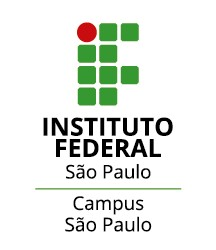 PROGRAMA DE BOLSA DISCENTE – CHAMADA DE PROJETOS 2024MODALIDADE: BOLSA DE ENSINOANEXO VRELATÓRIO SEMESTRAL DE FREQUÊNCIA E AVALIAÇÃO - 2024Resumo das atividades desenvolvidas no primeiro semestre de 2024Este relatório inclui as atividades desenvolvidas no mês de agosto / 2024 e o relatório de desempenho do bolsistaObservação: Entregar este relatório via plataforma Moodle até o último dia 1º do semestre letivo vigente, conforme previsto no edital.________________________________                           ________________________________                     Bolsista de Ensino                                                       Professor(a) ResponsávelTítulo do ProjetoProfessor(a) ResponsávelBolsistaData de entregaAtividades planejadas:	Atividades realizadas:Resultados obtidos: